ジェイアール京都伊勢丹  で自慢の逸品を販売してみませんか？本催しは、府内一大マーケットである京都市において地場産品を一堂に集めた展示会を開催する事により、府内の　地場産品を広く流通業者、消費者に紹介するとともに、広域的な販路拡大を支援し、地場産業の振興発展を図るべく京都府の支援を得て開催するものです。　来店されるお客様に安心してお買い物いただけるように、新型コロナウイルス感染症拡大防止対策をとった上で開催いたします。何卒ご協力いただきますようよろしくお願い申し上げます。開催概要名　　称　　　　第２６回  京の味めぐり・技くらべ展会　　期　　　　20２３年８月１５日（火）～8月２０日（日）　6日間営業時間　　　　午前10時～午後8時（最終日閉場 午後6時）会　　場　　　　ジェイアール京都伊勢丹　10階催物場  約770平方メートル　京都市下京区烏丸通塩小路下ル東塩小路町　電話 075-352-1111（代表）　　　　　　　　 主　　催　　　　京の味めぐり・技くらべ展実行委員会　　　　　≪京都府・公益社団法人京都府観光連盟・京都府商工会連合会・京都の地場産業フェア開催協議会（一般社団法人京都府食品産業協会・公益社団法人京都府物産協会）≫後援予定　　　　京都市・京都府市長会・京都府町村会・京都府商工会議所連合会・公益社団法人京都市観光協会・京都府中小企業団体中央会・公益社団法人京のふるさと産品協会・京都新聞・ＫＢＳ京都・エフエム京都売上目標　　　　３,５00万円内　　容　　　　京都府内全域より集めた地場産品の実演と販売　　　　　　　　　※第2５回実績　８2社（工芸24社、食品５8社）テ ー マ　　　　別途設定予定。改めて告知させていただきます。イベント（予定）○京都府内のお薦めスポット紹介（京都府観光連盟）　○お楽しみ抽選会　　　○ご当地キャラクター来店○ワークショップ（体験教室）※ご提案を募集します（別紙参照）宣伝展開（予定）新聞折込チラシ、リビング新聞、DMハガキ、伊勢丹ホームページ、京都市営地下鉄中吊りポスター、LINE配信、WEB広告売上のお支払　　次頁記載の通り、後日、指定の口座へお振り込み致します。開催までの流れ（予定）２０２３年４月３日（月）　申　込　締　切4月下旬ごろ  出展可否についての通知・提出書類のご案内　５月１３日（土）午後～  出展者説明会　５月下旬ごろ　　　　　必要書類の提出8月１４日（月）　　　　　搬　入・設　営8月１５日（火）～２０日（日）　　「京の味めぐり・技くらべ展」開催～ジェイアール京都伊勢丹　前回の会場風景～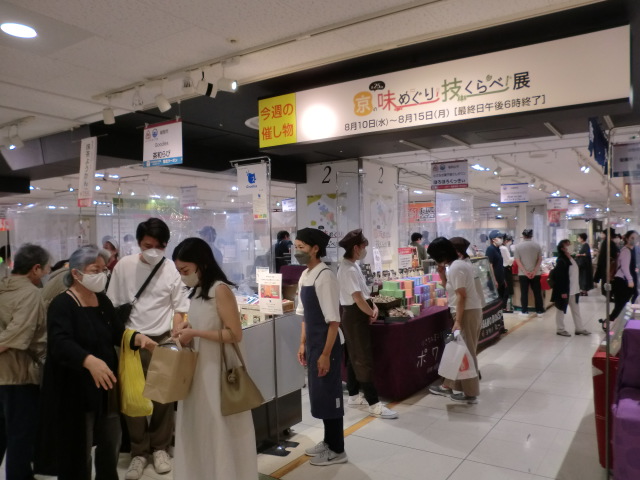 申込み１．申込み方法　出展希望公募票に必要事項をご記入の上、３．の提出先へご送付下さい。なお、ご出展決定後に、下記①（出展者全員）、初めてご出展いただく方は下記①～③の提出が必要となります。【出展者全員】ＰＬ保険（製造物責任保険）証券のコピー営業許可書・登記事項証明書（３ヶ月以内）・税務申告書（直近のもの）のいずれかの写し店舗写真もしくは商品製造現場の写真２．締め切り　２０２３年４月３日（月）必着　締め切り厳守３．提出先　〒６００-８００９　　　　　　　　　　　　　 京都市下京区四条通室町東入函谷鉾町７８　京都経済センター３階　京都府中小企業団体中央会内　一般社団法人 京都府食品産業協会京の味めぐり・技くらべ展　出展申込受付係※会場面積の都合、その他の理由により、ご出展いただけない場合がございますので、ご了承下さい。出展者お申し込み多数の場合や同業種・同アイテム多数の場合は、京の味めぐり・技くらべ展実行委員会における選考のうえ、決定させていただきます。（出展可否についての通知は、4月下旬の予定です。）※会場配置は、ご一任下さい。出展基準（出展事業者は、以下の各基準に適合していること。）京都府内に店舗（本店）を置き、京都の地場産品の生産、加工、販売を行っている事業者所轄税務署、保健所等に対して事業に必要な許可、認可を受けるとともに、登録、届出を行っている事業者原則として、販売員を会場に派遣できる事業者会期中は百貨店の社員の一員とみなされますので、そのことを自覚し行動いただける事業者反社会的勢力（「暴力団員による不当な行為の防止等に関する法律」の定めによる暴力団およびその関係団体など）に該当しないこと。出展者が反社会的勢力に該当、または反社会的勢力と社会的に非難されるべき関係を有していると判明した場合、主催者は何らの催告をせずに出展を取り消すことができるものとします。食品で実演をされる事業者の代表者1名の方は、保健センター申請が必要となりますので、調理師免許又製菓衛生士免許、又は食品衛生責任者いずれかの資格取得者を派遣して下さい。法令遵守（コンプライアンス）食品表示法、JAS法、薬事法、食品衛生法、不実証広告の規制、パブリシティ権侵害に関する規制など、法令に基づいた表示（パッケージ、ラベル、チラシなど）を行うようお願い致します。表示漏れ、規則違反等問題のある商品、表示は撤去させていただきます。スペース・什器等スペース（間口）は、原則、幅１，５００ｍｍ×奥行き７５０ｍｍを１小間とします。什器は、平台または冷蔵・冷凍ケース、実演ブース（枠囲い）などがございます。会場の都合上、幅、奥行きは異なる可能性がございます。またご希望のスペースが確保できない場合があります。実演につきましては、スペースの都合や保健所の指導によりご希望に添えない場合がございます。ご希望の実演内容・工程を出展希望公募票に必ずご記入下さい。出展費用　小間料…１小間につき２０，０００円（消費税込）を頂戴致します。なお、販売台のほか、実演スペースについても小間料を頂戴致します。（チャレンジ枠は前期、後期とも1小間につき１５，０００円（消費税込））実演設営負担金…実演で出展の場合設営負担金として２０,０００円（消費税込）を別途頂戴致します。販売手数料（歩率）…売上高に次のパーセンテージを掛けた金額を頂戴致します。※前年開催時より、１％増額その他、出展に係る交通費、宿泊費、食事代、商品運搬費、販売スタッフ雇用費用などは事業者負担となります。【注　意】宿泊施設や交通機関、販売スタッフの斡旋は致しません。各出展事業者でご手配下さい。広告宣伝費、会場装飾費、什器・備品代などは原則、主催者が負担致します。売上金は①～③、振込手数料を差引き、２０２３年10月末ごろ、指定の口座へお振込致します。・お申込後のキャンセルはできる限りご遠慮下さい。やむを得ず出展辞退の場合、必ず５月１９日（金）までにご連絡下さい。翌日からは、お申込分の小間料をキャンセル料として頂戴致します。・万一、会期途中で開催中止となった場合、小間料、設営負担金の返却は致しかねます。ご了承下さい。問合せ先 　　　　　食品産業協会会員の方…（一社）京都府食品産業協会　 担当：細見・堀　　　075-708-3704　　　商工会会員の方…京都府商工会連合会　 担当：檜垣・田﨑　　075-205-5418　　　上記以外の方…（公社）京都府物産協会   担当：宮原　　　　　075-353-2010【お問合せ時間】（月）～（金）の９：００～１７：００（祝日を除く）その他新型コロナウイルス感染症拡大の状況など不測の事態により、本物産展の営業時間短縮、会期の短縮、開催中止となる可能性がございます。本物産展に出品する商品の欠陥などにより、万一、お客様に損害が生じたときは、速やかな対応と解決を図ると共に、これに必要な費用一切をご負担いただきます。会期中の昼食、休憩交代要員は出展者でご手配下さい。伊勢丹社員及び主催者は交代に入りません。商品は品切れのないように留意して下さい。壊れ物には保険をかけるなど、事前に万全の措置を講じて下さい。会期中は、主催者及び伊勢丹の指示に従って下さい。京の味めぐり・技くらべ展実行委員会　事務局一般社団法人　京都府食品産業協会公益社団法人　京都府物産協会《チャレンジ枠のご案内》原則、新規のご出展に限り、下記日程に限定してご出展いただけるチャレンジ枠を設けます。前期：　8月1５日（火）～　１７日（木）3日間　　後期：8月１８日（金）～２０日（日）３日間人員面などのご事情により会期中通してのご出展が難しい事業者様も、この機会にぜひご検討下さい。ご出展の可否と日程につきましては、調整のうえ後日ご連絡致します。お申込みの状況によりご希望に添えない場合もございますので、予めご了承願います。※前期の搬出は　１７日（木）閉店後、後期の搬入・設営については　１８日（金）開店前の予定です。※小間料は、前期、後期とも１小間につき１５，０００円（消費税込）と致します。※チャレンジ枠では実演はできません。　　　 　　　販売方法区   分展示即売実演加工食品・農林水産物16％※実行委員会運営手数料（開催分担金）３％含む14％※実行委員会運営手数料（開催分担金）３％含む工芸品・染織品19％※実行委員会運営手数料（開催分担金）３％含む16％※実行委員会運営手数料（開催分担金）３％含む